PRAVOPISNO TEŽJE BESEDE Dopolni povedi z manjkajočimi besedami.NALOGA: V zvezek čitljivo  prepiši  vse povedi. Pazi na pravopis. ___ ___ ___ ___ ___ ___ JE ŠEL V ___ ___ ___ ___ .  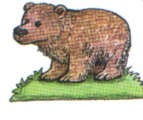 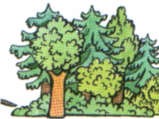 PRI SOSEDU JE DOBIL ___ ___ ___.  V ZEMLJO JE ZAKOPAL  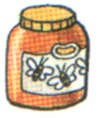 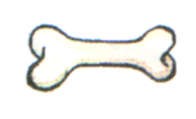 __ ______ .V KLETI JE VELIK___ ___ ___. 	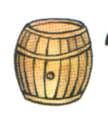 NA HRIBU JE VELIK  __ __ __ __.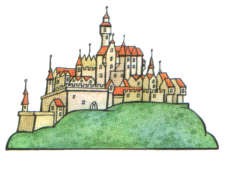 ___ ___ ___ ___ ___ IMA KAPICO. 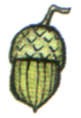 MAJA SE JE UREZALA V ___ ___ ___ ___ .  PO REKI PLAVA  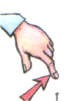 ___ ___ ___ ___. 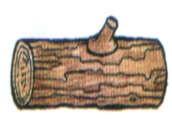 